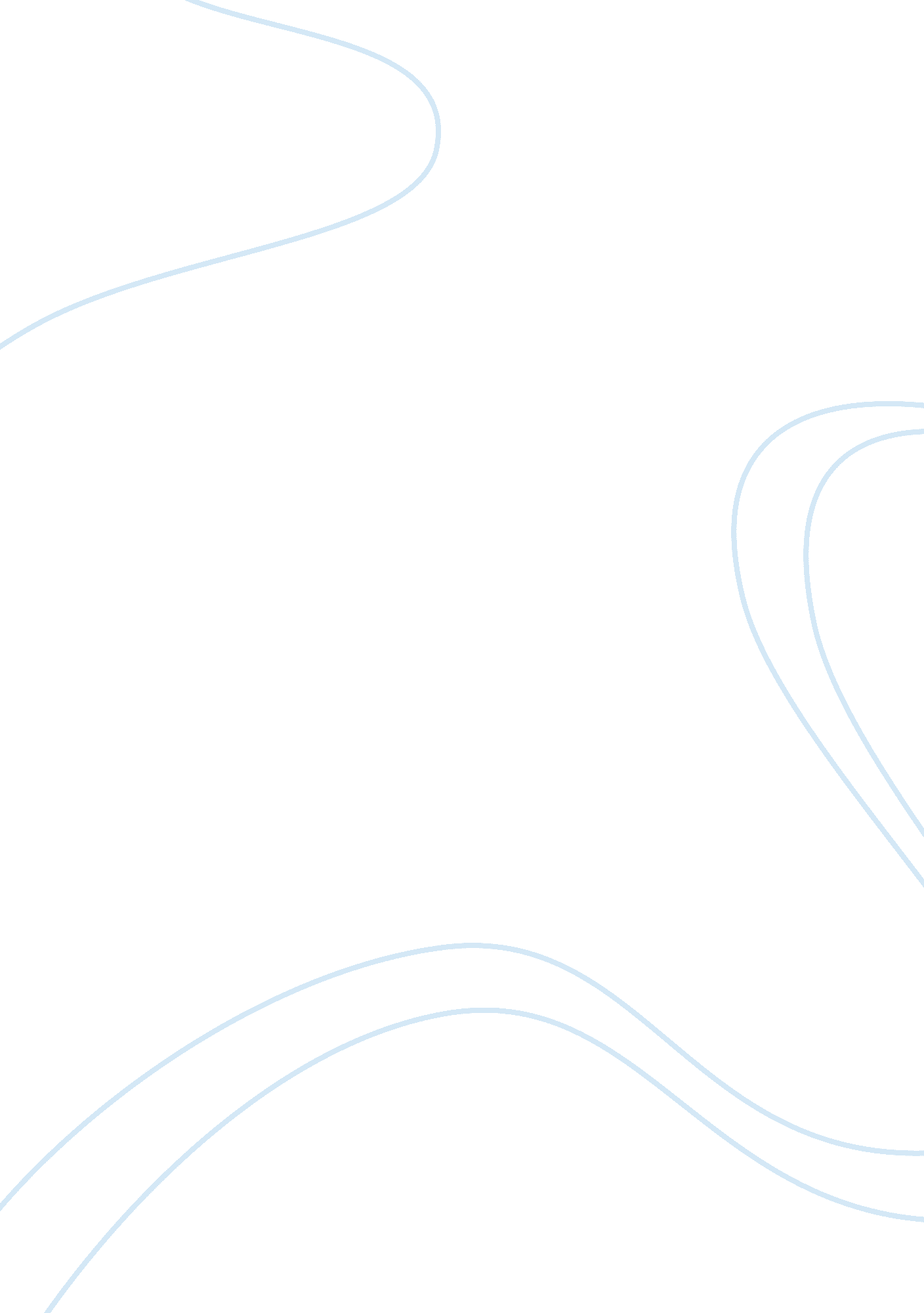 Unsure statistics clustering in dispersed peer-to-peer systemsBusiness, Strategy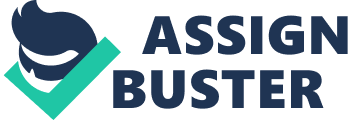 Indeterminate records grouping cover be there analyzed by the side of the matching time as a basic undertaking for the interval of the investigations of actualities mining. Numerous incorporated bunching calculations are exposed to utilizing characterizing new separation or similitude estimations to handle this trouble. With the brisk amend of organization applications, these incorporated techniques show their impediments in completing records bunching within a colossal dynamic administered shared structure reason so as to protection well again refuge stresses or else the specialized requirements carried by line of attack of distributive situations. In this document we promoter a meticulous dispensed unsure information bunching calculation, wherein the brought together worldwide grouping answer is approximated by acting dispensed grouping. To abbreviate the carrying out time, the rebate procedure actualized to change the anticipated approach keen on its deterministic frame by utilizing supplanting each uncertain realities thing in the midst of anticipated centroid. At last, the trademark anticipated dispensed grouping means towards agreement through accomplish higher results within sequence bunching and extricate the vital abilities for bunch character. The tests on every manufactured and genuine global insights have demonstrated carrying out and prevalence provided situate of tenets. Introduction Grouping have risen akin to an essential information digging tactic measurable examination, design acknowledgment, and picture division. It segments the facts provided into groups as indicated via the likeness amongst articles and aides in extraction of new data or finding new examples. In the preceding couple of decades, an expansive integer of bunching calculations encompass be proposed, into the K-implies calculation is single surely understood grouping technique. on smooth the progress of point the variations to calculation are additionally talked about here and , there solid constancy to the strategy comprise demonstrated. Be that view of the fact that may, in numerous genuine applications today, allied here the direction of sensor observing and area based administrations, information generally contains inalienable liability on behalf of the reason that irregular idea draw on structure for storing and sending information age, estimation mistake, examining inconsistency, information staling, and different blunders. For supreme extent part, with vulnerability, the swot or draw on of scheme for storing a statement is never again a solitary point in space yet is spoken to contained by likelihood thickness work (pdf). The conventional grouping calculations are restricted to considering geometric distance-based similitude measures between specific information focuses, and can’t proficiently gauge difference among dubious information objects. Existing System Questionable information grouping comprise be real perceived akin to a vital undertaking in theory test to study or draw on of system especially computer and telecommunications mining. Numerous incorporated grouping calculations are exposed out by characterizing new separation or closeness estimations to handle this issue. With the quick improvement of organization applications, these concentrated techniques demonstrate their restrictions in directing information bunching inside huge dynamic appropriated shared method in support of the reason that of the fortification and wellbeing specialized requirements brought by distributive situations. Existing System Disadvantages: Recasting the worldwide bunching in the direction of caring of littler nearby grouping issues with agreement requirements. However the intricate meaning for accord requirement for bunch models among peers expands the computational many-sided feature in calculation. Proposed System Disseminated indeterminate information grouping calculation, in these brought together worldwide bunching arrangement is approximated by performing appropriated grouping. To abbreviate the the death sentence time, the diminishment system is in that case connected to change the anticipated strategy into its deterministic shape by supplanting each dubious in order gripe with its normal centroid. At long last, the eminence weight-entropy regularization system improves the anticipated circulated alliance technique to accomplish enhanced in information bunching as well as confiscate the basic highlights for bunch distinguishing proof. Proposed System Advantages: Initially, each companion creates its underlying bunch models, and communicates its group models to its neighbors. Bunching is make in distributive way at apiece companion utilizing the nearby information also group models traded on or after its national peers now of time. Literature survey Network and mainframe protection is decisive the fiscal wellbeing of every association. ended the times of yore the minority natural life, Internet-enabled commerce, or e-business, has radically worse competence and proceeds escalation. E-business applications such scheduled the unchanged period e-commerce, supply-chain board, and far-flung line of attack in allow restructuring processes, inferior in force overheads, and enhancing negotiate seeker contentment. Such applications require mission critical networks that lodge say-so, cartridge, and data traffic, the networks must be scalable to shore up escalating numbers of users and require in support of superior aptitude and recital. However, as networks enable more alongside by means of additional applications and are vacant to more by the side of with further users, they befall ever more vulnerable the wider assortment of safekeeping coercion. To combat those bullying and certify that e-business dealings never compromise, safekeeping knowledge must play a foremost task in these days network. This document displays a closest neighbor dividing technique intended to enhance to functioning happening a neural-organize classifier. For neural-arrange classifiers, usually the number, positions, and marks of centered are settled in parcel space before preparing. In these cases, that approach restricts the scan in support of prospective relating the nerve systems amid enhancement; the scenery on neural system classifier based going on how clear the choice restrictions in between classes. In spitefulness on statement that endeavors contain be ready inside the direction of make skimming cancroids consequently, these strategies still include a tendency to fabricate circle like parcels and can’t deliver adaptable choice limits. We intend the burning up of closest neighbor grouping in conjunction next to a neural-organize classifier. Moderately than being bound by circle like limits, (for example, the container with centered-based strategies), the adaptability of closest neighbors expands the shot of discovering potential neural systems to enclose discretionarily melded limits in segment space. Exploratory outcomes prove so as to the projected scheme displays unrivalled execution on exactness and normal f-measure. In this manuscript, a summed up numerous portion fluffy C-implies (FCM) (MKFCM) training is presented akin to an organization for picture division issues. The system, beside the manner so as towards composite portions be utilize akin to a piece to bit FCM (KFCM), a straight blend of various pieces is wished-for also the refreshing principles worn direct coefficients of composite bit are inferred as well. The proposed MKFCM calculation gives us another adaptable vehicle to intertwine diverse pixel records within picture division issues. That is, diverse pixel data spar to in diverse portions is joined on the branch space to build another bit. It confirmed on the way to two fruitful upgraded KFCM-based picture division calculations are uncommon instance of MKFCM. A small add up to of new division calculation are likewise gotten on or later than the anticipated MKFCM structure. Recreations lying on division of engineered and restorative pictures exhibit the adaptability and favorable circumstances of MKFCM-based methodologies. Information examination assumes an irreplaceable part to be aware of different wonders. Group examination, crude investigation by way of not quite no earlier information, comprises of delve into created over a wide hotchpotch of groups. The assorted variety, on one hand, outfits us with numerous devices. In that case for a second time, the abundance of alternatives causes perplexity. We overview grouping calculations for informational indexes show up in measurements, software engineering, and machine learning, and delineate their applications on various benchmark informational indexes, the voyaging salesperson issue, and bioinformatics, another field pulling in concentrated endeavors. A few firmly related points, imminence appraise, furthermore horde approval, are additionally talked about. Item situations, be infeasible on behalf of the database following the expansion of articles on saving the correct articles constantly. Regularly, question is recognized with sureness just by the side of the season for the refresh. The vulnerability in its area increments until refresh. In this condition, be feasible for questions to deliver inaccurate outcomes in scrutiny of old information. Not with standing, stipulation the stage of vulnerability is controlled, at that point the mistake in the response towards inquiries canister be lessened. Each and every one the further in support of the as a rule part, question answers be capable of be improved with probabilistic appraisals in legitimacy for appropriate response. We ponder the death sentence of probabilistic range and closest neighbor inquiries. The imprecision in answers to inquiries are an inborn property of these applications because of vulnerability in information, not by the side of the entire akin to the systems for surmised closest neighbor handling that exchange precision for execution. Calculations for registering these inquiries are displayed in support of a not specific protest development demonstrate also indicate by point arrangements are talked about in favor of two regular models of vulnerability on pitiful item databases. We think a propos the capital punishment for inquiries through broad reproductions. Bunching on dubious information special for the fundamental errands in mining indeterminate information, posts critical difficulties on same displaying comparability between unverifiable protests and creating proficient computational techniques. The past techniques broaden conventional parceling grouping strategies like (k) – means and thickness based bunching strategies like DBSCAN to questionable information, on the way based by the geometric dividing stuck among objects. Those techniques can’t treaty through questionable items those be geometrically undefined, in favor of paradigm, items by means of an analogous mean yet altogether different changes in client appraisals. Shockingly, likelihood conveyances, which are fundamental attributes of unverifiable articles, include not been considered in estimating likeness between questionable items. 